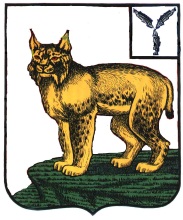 АДМИНИСТРАЦИЯТУРКОВСКОГО МУНИЦИПАЛЬНОГО РАЙОНАСАРАТОВСКОЙ ОБЛАСТИПОСТАНОВЛЕНИЕОт 01.02.2021 г.       № 85Об утверждении Порядка формирования, ведения, обязательного опубликования Перечней муниципального имущества, находящегося в собственности Турковского муниципального района, Турковского муниципального образования Турковского муниципального района, свободного от прав третьих лиц (за исключением права хозяйственного ведения, права оперативного управления, а также имущественных прав субъектов малого и среднего предпринимательства и физических лиц, не являющихся индивидуальными предпринимателями и применяющих специальный налоговый режим «Налог на профессиональный доход») и предназначенного для предоставления во владение и (или) в пользование на долгосрочной основе (в том числе по льготным ставкам арендной платы) субъектам малого и среднего предпринимательства и организациям, образующим инфраструктуру поддержки субъектов малого и среднего предпринимательства и физическим лицам, не являющимся индивидуальными предпринимателями и применяющих специальный налоговый режим «Налог на профессиональный доход», порядка и условий предоставления в аренду включенного в них имуществаВ соответствии со статьей 18 Федерального закона от 24.07.2007 г. № 209-ФЗ «О развитии малого и среднего предпринимательства в Российской Федерации», Федеральным законом от 22.07.2008 г. № 159-ФЗ «Об особенностях отчуждения недвижимого имущества, находящегося в государственной собственности или в муниципальной собственности и арендуемого субъектами малого и среднего предпринимательства, и о внесении изменений в отдельные законодательные акты Российской Федерации», постановлением Правительства Российской Федерации от 21.08.2010 г. № 645 «Об имущественной поддержке субъектов малого и среднего предпринимательства при предоставлении федерального имущества», Уставом Турковского муниципального района администрация Турковского муниципального района ПОСТАНОВЛЯЕТ:1. Утвердить Порядок формирования, ведения, обязательного опубликования Перечней муниципального имущества, находящегося в собственности Турковского муниципального района, Турковского муниципального образования Турковского муниципального района, свободного от прав третьих лиц (за исключением права хозяйственного ведения, права оперативного управления, а также имущественных прав субъектов малого и среднего предпринимательства и физических лиц, не являющихся индивидуальными предпринимателями и применяющих специальный налоговый режим «Налог на профессиональный доход») и предназначенного для предоставления во владение и (или) в пользование на долгосрочной основе (в том числе по льготным ставкам арендной платы) субъектам малого и среднего предпринимательства и организациям, образующим инфраструктуру поддержки субъектов малого и среднего предпринимательства и физическим лицам, не являющимся индивидуальными предпринимателями и применяющие специальный налоговый режим «Налог на профессиональный доход» согласно приложению 1.2. Утвердить Порядок и условия предоставления в аренду муниципального имущества, включенного в Перечни муниципального имущества, находящегося в собственности Турковского муниципального района, Турковского муниципального образования Турковского муниципального района, свободного от прав третьих лиц (за исключением права хозяйственного ведения, права оперативного управления, а также имущественных прав субъектов малого и среднего предпринимательства и физических лиц, не являющихся индивидуальными предпринимателями и применяющих специальный налоговый режим «Налог на профессиональный доход») и предназначенного для предоставления во владение и (или) в пользование на долгосрочной основе (в том числе по льготным ставкам арендной платы) субъектам малого и среднего предпринимательства и организациям, образующим инфраструктуру поддержки субъектов малого и среднего предпринимательства и физическим лицам, не являющимся индивидуальными предпринимателями и применяющих специальный налоговый режим «Налог на профессиональный доход» согласно приложению 2.3. Признать утратившим силу пункты 1, 2 постановления администрации Турковского муниципального района от 16 апреля 2019 ода № 780 «Об утверждении Порядка формирования, ведения, обязательного опубликования Перечней муниципального имущества, находящегося в собственности Турковского муниципального района, Турковского муниципального образования Турковского муниципального района, свободного от прав третьих лиц (за исключением права хозяйственного ведения, права оперативного управления, а также имущественных прав субъектов малого и среднего предпринимательства) и предназначенного для предоставления во владение и (или) в пользование на долгосрочной основе (в том числе по льготным ставкам арендной платы) субъектам малого и среднего предпринимательства и организациям, образующим инфраструктуру поддержки субъектов малого и среднего предпринимательства, порядка и условий предоставления в аренду включенного в них имущества».4. Разместить настоящее постановление на официальном сайте администрации Турковского муниципального района (http://turki.sarmo.ru).5. Контроль за исполнением настоящего постановления возложить на заместителя главы администрации муниципального района – начальника финансового управления администрации муниципального района Губину В.В.Глава Турковскогомуниципального района                                                          А.В. НикитинПриложение 1к постановлению администрацииТурковского муниципального районаот 01.02.2021 г. № 85ПОРЯДОКформирования, ведения, обязательного опубликования Перечней муниципального имущества, находящегося в собственности Турковского муниципального района, Турковского муниципального образования Турковского муниципального района, свободного от прав третьих лиц (за исключением права хозяйственного ведения, права оперативного управления, а также имущественных прав субъектов малого и среднего предпринимательства и физических лиц, не являющихся индивидуальными предпринимателями и применяющих специальный налоговый режим «Налог на профессиональный доход») и предназначенного для предоставления во владение и (или) в пользование на долгосрочной основе (в том числе по льготным ставкам арендной платы) субъектам малого и среднего предпринимательства и организациям, образующим инфраструктуру поддержки субъектов малого и среднего предпринимательства и физическим лицам, не являющимся индивидуальными предпринимателями и применяющих специальный налоговый режим «Налог на профессиональный доход»1. Общие положения1.1. Настоящий Порядок формирования, ведения, обязательного опубликования Перечней муниципального имущества, находящегося в собственности Турковского муниципального района, Турковского муниципального образования Турковского муниципального района, свободного от прав третьих лиц (за исключением права хозяйственного ведения, права оперативного управления, а также имущественных прав субъектов малого и среднего предпринимательства и физических лиц, не являющихся индивидуальными предпринимателями и применяющих специальный налоговый режим «Налог на профессиональный доход») и предназначенного для предоставления во владение и (или) в пользование на долгосрочной основе (в том числе по льготным ставкам арендной платы) субъектам малого и среднего предпринимательства и организациям, образующим инфраструктуру поддержки субъектов малого и среднего предпринимательства и физическим лицам, не являющимся индивидуальными предпринимателями и применяющих специальный налоговый режим «Налог на профессиональный доход» (далее – Порядок), разработан в соответствии с Федеральными законами от 24.07.2007 года № 209-ФЗ «О развитии малого и среднего предпринимательства в Российской Федерации», от 26.07.2006 года № 135-ФЗ «О защите конкуренции», от 22.07.2008 № 159-ФЗ «Об особенностях отчуждения недвижимого имущества, находящегося в государственной собственности или в муниципальной собственности и арендуемого субъектами малого и среднего предпринимательства, и о внесении изменений в отдельные законодательные акты Российской Федерации».1.2. Настоящий Порядок регулирует правила формирования, ведения, обязательного опубликования Перечней муниципального имущества, находящегося в собственности Турковского муниципального района, Турковского муниципального образования Турковского муниципального района, свободного от прав третьих лиц (за исключением права хозяйственного ведения, права оперативного управления, а также имущественных прав субъектов малого и среднего предпринимательства и физических лиц, не являющихся индивидуальными предпринимателями и применяющих специальный налоговый режим «Налог на профессиональный доход») и предназначенного для предоставления во владение и (или) в пользование на долгосрочной основе (в том числе по льготным ставкам арендной платы) субъектам малого и среднего предпринимательства и организациям, образующим инфраструктуру поддержки субъектов малого и среднего предпринимательства и физическим лицам, не являющимся индивидуальными предпринимателями и применяющих специальный налоговый режим «Налог на профессиональный доход» (далее – Перечни муниципального имущества).1.3. Перечни муниципального имущества формируются с целью предоставления включенного в них муниципального имущества в долгосрочную аренду по целевому назначению исключительно субъектам малого и среднего предпринимательства и организациям, образующих инфраструктуру поддержки субъектов малого и среднего предпринимательства и физическим лицам, не являющимся индивидуальными предпринимателями и применяющие специальный налоговый режим «Налог на профессиональный доход» (далее – Субъектам малого и среднего предпринимательства и физическим лицам, применяющих специальный налоговый режим).2. Порядок формирования Перечней муниципального имущества2.1. Перечни муниципального имущества формируются в виде реестра муниципального имущества, а также данных о нем. Данными об объектах учета муниципального имущества являются сведения (показатели, характеристики), описывающие эти объекты и позволяющие их идентифицировать (наименование, местонахождение, технические характеристики).2.2. Основными критериями формирования Перечней муниципального имущества являются:- оказание имущественной поддержки максимальному числу Субъектов малого и среднего предпринимательства и физическим лицам, применяющих специальный налоговый режим;- обеспечение максимальной социально-экономической эффективности использования муниципального имущества;- обеспечения доступности имущественной поддержки Субъектов малого и среднего предпринимательства и физическим лицам, применяющих специальный налоговый режим;- открытость процедур оказания имущественной поддержки;- включение в Перечни муниципального имущества, находящегося соответственно в Реестре Турковского муниципального района и Реестре Турковского муниципального образования Турковского муниципального района;- свобода имущества, включаемого в Перечни муниципального имущества, от прав третьих лиц (за исключением права хозяйственного ведения, права оперативного управления, а также имущественных прав субъектов малого и среднего предпринимательства и физических лиц, не являющихся индивидуальными предпринимателями и применяющих специальный налоговый режим «Налог на профессиональный доход»).2.3. Формирование Перечней муниципального имущества осуществляет управление имущества администрации Турковского муниципального района, Перечни муниципального имущества и вносимые в них изменения утверждаются постановлением администрации Турковского муниципального района.2.4. Изменения вносятся в утвержденные Перечни муниципального имущества путем дополнительного включения в них объектов муниципальной собственности, путем исключения имущества в связи с его невостребованностью, непригодностью для дальнейшего использования, невозможностью использования имущества в соответствии с требованиями законодательства или возникновением потребности в данном имуществе у органов местного самоуправления для обеспечения осуществления своих полномочий.3. Порядок ведения Перечней муниципального имущества3.1. Перечни муниципального имущества должны содержать следующую информацию:- порядковые номера записей;- наименование и характеристики муниципального имущества;- местонахождение (адрес) муниципального имущества;- площадь муниципального имущества;- этажность муниципального имущества;- целевое назначение муниципального имущества (возможный вид его использования);- сведения об арендаторе, в случае если имущество передано в аренду Субъекту малого и среднего предпринимательства и физическим лицам, применяющих специальный налоговый режим.3.2. Перечни муниципального имущества ведутся на бумажном и электронном носителях.3.3. Ведение Перечней муниципального имущества осуществляется путем внесения в них объектов учета и данных о них, обновления данных об объектах учета и исключения их из Перечней муниципального имущества.4. Порядок опубликования Перечней муниципального имущества4.1. Перечни муниципального имущества и все изменения и дополнения к ним подлежат обязательному опубликованию в районной газете «Пульс» и размещению на официальном сайте администрации Турковского муниципального района в сети Интернет в течение 10-ти дней со дня утверждения Перечней муниципального имущества, дополнений и изменений к ним.Приложение 2к постановлению администрацииТурковского муниципального районаот 01.02.2021 г. № 85ПОРЯДОК И УСЛОВИЯпредоставления в аренду муниципального имущества, включенного в Перечни муниципального имущества, находящегося в собственности Турковского муниципального района, Турковского муниципального образования Турковского муниципального района, свободного от прав третьих лиц (за исключением права хозяйственного ведения, права оперативного управления, а также имущественных прав субъектов малого и среднего предпринимательства и физических лиц, не являющихся индивидуальными предпринимателями и применяющих специальный налоговый режим «Налог на профессиональный доход») и предназначенного для предоставления во владение и (или) в пользование на долгосрочной основе (в том числе по льготным ставкам арендной платы) субъектам малого и среднего предпринимательства и организациям, образующим инфраструктуру поддержки субъектов малого и среднего предпринимательства и физическим лицам, не являющимся индивидуальными предпринимателями и применяющих специальный налоговый режим «Налог на профессиональный доход»1. Настоящие Порядок и условия предоставления в аренду муниципального имущества, включенного в Перечни муниципального имущества, находящегося в собственности Турковского муниципального района, Турковского муниципального образования Турковского муниципального района, свободного от прав третьих лиц (за исключением права хозяйственного ведения, права оперативного управления, а также имущественных прав субъектов малого и среднего предпринимательства и физических лиц, не являющихся индивидуальными предпринимателями и применяющих специальный налоговый режим «Налог на профессиональный доход») и предназначенного для предоставления во владение и (или) в пользование на долгосрочной основе (в том числе по льготным ставкам арендной платы) субъектам малого и среднего предпринимательства и организациям, образующим инфраструктуру поддержки субъектов малого и среднего предпринимательства и физическим лицам, не являющимся индивидуальными предпринимателями и применяющих специальный налоговый режим «Налог на профессиональный доход» (далее – Порядок), разработан в соответствии с Федеральным законом от 24.07.2007 года № 209-ФЗ «О развитии малого и среднего предпринимательства в Российской Федерации», Федеральным законом от 26.07.2006 года № 135-ФЗ «О защите конкуренции», Федеральным законом от 22.07.2008 № 159-ФЗ «Об особенностях отчуждения недвижимого имущества, находящегося в государственной собственности или в муниципальной собственности и арендуемого субъектами малого и среднего предпринимательства, и о внесении изменений в отдельные законодательные акты Российской Федерации».2. Порядок регулирует процедуру и условия предоставления в аренду муниципального имущества, включенного в Перечни муниципального имущества, находящегося в собственности Турковского муниципального района, Турковского муниципального образования Турковского муниципального района, свободного от прав третьих лиц (за исключением права хозяйственного ведения, права оперативного управления, а также имущественных прав субъектов малого и среднего предпринимательства и физических лиц, не являющихся индивидуальными предпринимателями и применяющих специальный налоговый режим «Налог на профессиональный доход») и предназначенного для предоставления во владение и (или) в пользование на долгосрочной основе (в том числе по льготным ставкам арендной платы) субъектам малого и среднего предпринимательства и организациям, образующим инфраструктуру поддержки субъектов малого и среднего предпринимательства и физическим лицам, не являющимся индивидуальными предпринимателями и применяющих специальный налоговый режим «Налог на профессиональный доход» (далее – Перечни муниципального имущества).3. Арендодателем муниципального имущества, включенного в Перечни муниципального имущества, выступает администрации Турковского муниципального района.4. Арендаторами муниципального имущества, включенного в Перечни муниципального имущества, могут быть исключительно физические лица, не являющиеся индивидуальными предпринимателями и применяющие специальный налоговый режим «Налог на профессиональный доход», на ранней стадии их деятельности, а также субъекты малого и среднего предпринимательства, отвечающие критериям отнесения к числу субъектов малого и среднего предпринимательства в соответствии с Федеральным законом от 24.07.2007 года № 209-ФЗ «О развитии малого и среднего предпринимательства в Российской Федерации», и организации, образующие инфраструктуру поддержки субъектов малого и среднего предпринимательства, за исключением субъектов малого и среднего предпринимательства, указанных в части 3 статьи 14 Федерального закона от 24.07.2007 года № 209-ФЗ «О развитии малого и среднего предпринимательства в Российской Федерации», и в случаях, предусмотренных частью 5 статьи 14 Федерального закона от 24.07.2007 года № 209-ФЗ «О развитии малого и среднего предпринимательства в Российской Федерации».Примечание. Под ранней стадией деятельности физических лиц, применяющих специальный налоговый режим, следует понимать стадию, на которой срок их деятельности с момента соответственно государственной регистрации или постановки на учет в налоговом органе в качестве налогоплательщика до момента подачи заявки на участие в аукционе на предоставление в аренду муниципального имущества не превышает трех лет.5. Муниципальное имущество, включенное в Перечни муниципального имущества, предоставляется в аренду в соответствии со статьей 17.1 Федерального закона от 26.07.2006 № 135-ФЗ «О защите конкуренции» в порядке, установленном Приказом Федеральной антимонопольной службы от 10.02.2010 года № 67 «О порядке проведения конкурсов или аукционов на право заключения договоров аренды, договоров безвозмездного пользования, договоров доверительного управления имуществом, иных договоров, предусматривающих переход прав в отношении государственного или муниципального имущества, и перечне видов имущества, в отношении которого заключение указанных договоров может осуществляться путем проведения торгов в форме конкурса».6. Начальный размер арендной платы устанавливается с учетом норм законодательства, регулирующего оценочную деятельность в Российской Федерации. Размер арендной платы определяется по результатам торгов с применением льготных ставок арендной платы.7. Размер льготной ставки арендной платы применительно к величине арендной платы составляет 75 процентов.8. Срок, на который заключаются договоры аренды в отношении муниципального имущества, включенного в Перечни муниципального имущества, должен составлять не менее пяти лет. Срок договора может быть уменьшен на основании поданного до заключения такого договора заявления лица, приобретающего права владения и (или) пользования муниципальным имуществом.9. Условия предоставления в аренду муниципального имущества, включенного в Перечни муниципального имущества, указываются в извещении и документации об аукционе на право заключения договора аренды муниципального имущества, размещаемых на официальном сайте торгов - www.torgi.gov.ru и официальном сайте администрации Турковского муниципального района http://turki.sarmo.ru в сети Интернет.10. Использование арендаторами имущества, включенного в Перечни, не по целевому назначению, переуступка прав пользования имуществом, передача прав пользования имуществом в залог и внесение прав пользования таким имуществом в уставный капитал любого иного субъекта хозяйственной деятельности не допускаются.11. В случае использования муниципального имущества, включенного в Перечни муниципального имущества, не по целевому назначению и (или) с нарушением запретов, установленных частью 2 статьи 18 Федерального закона от 24.07.2007 года № 209-ФЗ «О развитии малого и среднего предпринимательства в Российской Федерации», арендодатель вправе обратиться в суд с требованием о прекращении прав владения и (или) пользования муниципальным имуществом субъектами малого и среднего предпринимательства или организациями, образующими инфраструктуру поддержки субъектов малого и среднего предпринимательства и физическими лицами, не являющихся индивидуальными предпринимателями и применяющих специальный налоговый режим «Налог на профессиональный доход».